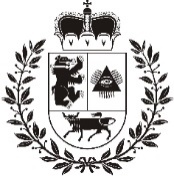 ŠIAULIŲ MIESTO SAVIVALDYBĖS MERASPOTVARKISDĖL TERITORIJOS, ESANČIOS TARP ŽALIŪKIŲ G., VOVERIŠKIŲ G. IR VIJOLĖS UPELIO, ŠIAULIUOSE, DETALIOJO PLANO RENGIMO2024 m. balandžio     d. Nr. ŠiauliaiVadovaudamasis Lietuvos Respublikos teritorijų planavimo įstatymo 24 straipsnio 5 dalimi, Kompleksinio teritorijų planavimo dokumentų rengimo taisyklių, patvirtintų Lietuvos Respublikos aplinkos ministro 2014 m. sausio 2 d. įsakymu Nr. D1-8 „Dėl Kompleksinio teritorijų planavimo dokumentų rengimo taisyklių patvirtinimo“, 249 punktu:1. N u s p r e n d ž i u  pradėti rengti teritorijos, esančios tarp Žaliūkių g., Voveriškių g. ir Vijolės upelio, Šiauliuose, detalųjį planą.	   2. N u s t a t a u, kad planavimo tikslai yra:	   2.1. žemės sklypų suformavimas;	   2.2. žemės sklypų tvarkymo ir naudojimo reglamentų nustatymas vadovaujantis galiojančių teisės aktų reikalavimais ir Šiaulių miesto bendrojo plano sprendiniais. 	  Šis potvarkis ne vėliau kaip per vieną mėnesį nuo jo įteikimo dienos gali būti skundžiamas paduodant skundą Lietuvos administracinių ginčų komisijos Šiaulių apygardos skyriui adresu: Dvaro g. 81, Šiauliai, arba Regionų administraciniam teismui bet kuriuose šio teismo rūmuose.Savivaldybės meras 		Artūras Visockas